Publicado en Malaga el 07/09/2022 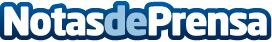 Prottech lanza su nuevo cinturón anticaídasProteger a los mayores y garantizar su independencia gracias al cinturón anti caídas que evita daños en cadera y espalda al mismo tiempo que monitorea las necesidades del usuarioDatos de contacto:Prottech+34 620 861 357Nota de prensa publicada en: https://www.notasdeprensa.es/prottech-lanza-su-nuevo-cinturon-anticaidas_1 Categorias: Nacional Medicina Sociedad Consumo Hogar Fisioterapia http://www.notasdeprensa.es